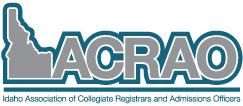 Idaho Association of Collegiate Registrars and Admissions Officers Board MeetingOctober 23, 20174:00 PMGoogle+ HangoutsBoard MembersAgenda Items2017 Counselor Days Recap- what went well? What can we improve? Counselor of the Year awards back to regional locations? Survey- what did we learn? Scanner technology? 2018 Counselor Days September 17-21College Application Week updates November 6-10th Sign-up page is live on Google, how’s it going so far? Does anyone need help with anything? Thoughts for next year (Dana) Higher Education Tour 2018 Video updatesAubi is waiting to send out invoicesBook updates Aubi is waiting to send out invoices for book payment until final costs are knownDana/Dan update from state board of higher education? – still pendingIACRAO Conference 2018 Proposal to add diversity representative to executive council (Dana) Admissions survey https://boisestate.az1.qualtrics.com/jfe/preview/SV_eWhsKIhpwSYjmGF?Q_CHL=previewCan we provide incentives for people to complete the survey? Movie tickets, etc. We could resend out the Registrar survey with incentives as well to hopefully get more responses. Thoughts? Website UpdatesAdd “What’s Next” presentations (Ashley)  Add newest version of higher education book New BusinessReminder to make sure that we’re updating contact information on the Google Drive IACRAO Contacts list https://docs.google.com/a/boisestate.edu/spreadsheets/d/1UclkvsDUwPzmh6fcRC_WLJriYWRGtk7jiHJfI2CmkXE/edit?usp=drive_webKatie sent out reminder emails last week (most have responded and updated) Dana Gaudet, Idaho State University, OSBE RepresentativeSamantha Grapes, College of Western Idaho, Registrar ChairCorinne Mccullough, Idaho State University, Technology ChairKatie Price, College of Western Idaho, PresidentAshley Larson, Idaho State University, Admissions ChairDan Guthrie, College of Southern Idaho, Past-PresidentAubi Crabtree, Idaho State University, Secretary/TreasurerJustin Horn, College of Western Idaho, Technology SpecialistGreg Franz, College of Idaho, President-Elect